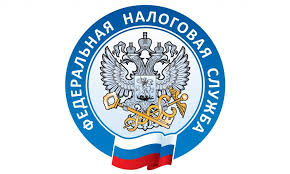 Не используются обычные флешки для получения электронной подписиДля записи электронной подписи нужно использовать флешку, сертифицированную ФСТЭК или ФСБ. ФНС говорит, что это необходимо для обеспечения конфиденциальности ключей электронной подписи и исключения риска их компрометации и использования без ведома владельца.Для записи квалифицированной электронной подписи в удостоверяющих центрах ФНС подходят токены формата USB тип-А, такие как:
• Рутокен ЭЦП2.0;
• Рутокен S;
• Рутокен Lite;
• JaCarta ГОСТ;
• JaCarta-2 ГОСТ;
• JaCarta L;
и другие.Такие сертифицированные флешки можно приобрести в специализированных магазинах электроники, коммерческих удостовряющих центрах и некоторых удостоверяющих центрах ФНС.
